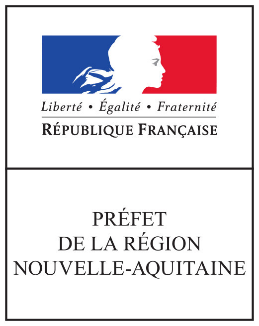 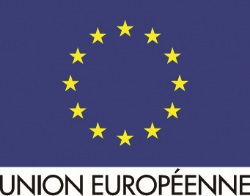 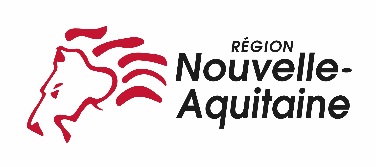 Fiche TechniqueABBAYE AUX DAMES – CITE MUSICALE (Saintes-17)Sécuriser les parcours professionnels de musiciens actifs en situation de précarité qui bénéficient le moins de la formationdu 01/01/2016 au 31/12/2017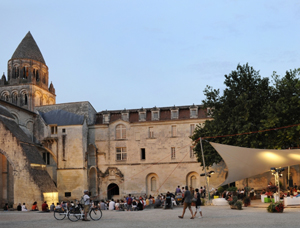 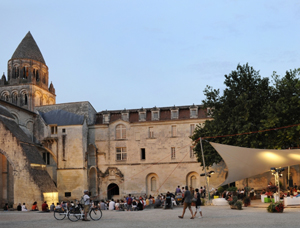  	En 2012, ces stages de formation sont intégrés en tant qu'unités d'enseignement (UE) au sein du master "Civilisation: Histoire, Patrimoines et Sources / Musique: Recherche et Pratiques d'Ensemble" - Domaine d'études: "Orchestre classique et romantique" en partenariat avec l'Université de Poitiers. Le cycle de formation du "Jeune Orchestre de l'Abbaye" (JOA) est reconnu au niveau national et international.Pour l'ensemble de ses activités, l'Abbaye aux Dames comporte début 2014, 20 équivalents temps plein. Pour les activités de formation professionnelle du Jeune Orchestre de l'Abbaye (JOA), elle dispose de 3 salariés à temps plein (1 chargée de production, 1 attaché, et 1 assistante) et 1 poste à temps partiel (poste de responsable pédagogique).A l'occasion des stages, l'Abbaye recrute des formateurs ponctuels (30 par an) qui sont à la fois professeurs dans des conservatoires supérieurs français ou européens et instrumentistes dans des orchestres professionnels spécialisés.Objectif de l’opération : Accompagner prioritairement les musiciens en situation d'emploi très précaire ("cachets"- CDD d'usage) afin de contribuer à la sécurisation de leur parcours professionnel en leur apportant de nouvelles compétences.Les  actions menées :•Action 1 = Sécuriser les parcours professionnels pendant la période post-diplôme N+2 en développant des parcours de formation professionnelle intégrés aux orchestres professionnels•Action 2 = Favoriser la polycompétence des musiciens actifs en situation d'emploi précaires pour une meilleure préparation aux auditions de recrutement des orchestres professionnels et par le développement d'un programme de formation à la médiation musicale (conception et interaction avec les publics)Plan de financement : Montant de l’opération323 873.59€%FSE 189 948.06€58.65%DRAC ALPC17 250.00€5.33%REGION ALPC22 322.00€6.89%PARTENAIRES PRIVES22 650.00€6.99%AUTOFINANCEMENT71 703.53€22.14%